Wausau Child Care, Inc. 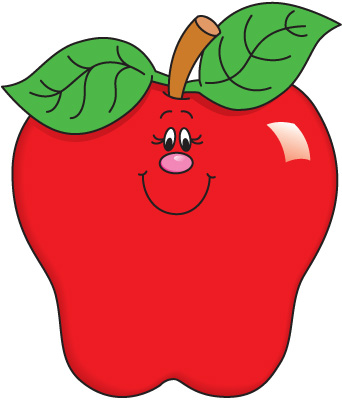 Westside, Franklin, and Cedar Creek CenterMenu for September 25th-29th Wausau Child Care’s Menu Meets CACFP Program Requirements1% or skim, unflavored milk is served to children ages 2 and older. Whole, unflavored milk is served to 1 year olds*All meal alternates are for children with food allergies**This institution is an equal opportunity provider.MondaySeptember 25th TuesdaySeptember 26th Johnny Appleseed Day!WednesdaySeptember 27th ThursdaySeptember 28th     FridaySeptember 29th BreakfastGolden Grahams CerealPearsCinnamon Roll w/ FrostingAlternate: Dairy-free WafflePeachesHard Boiled EggWheat Toast w/ Butter and JellyApplesauceCorn Puffs CerealBananaHomemade Blueberry Muffin w/ ButterAlternate: Dairy-free MuffinChef’s Choice FruitAM SnackLunchChicken Strips w/ BBQ Sauce Alternate: Chicken NuggetsDinner Roll w/ ButterAlternate: Dairy-free BreadGreen BeansTropical Fruit(Under 1: Peaches)Hot Ham & Cheddar Croissant w/ Honey Mustard(Under 1: No Honey Mustard)Alternate: TurkeyAlternate: Ham & Dairy-free Cheese on Dairy-free BunFresh Apple Slices(Under 2: Applesauce)Steamed CarrotsLasagna Casserole(Ground Beef, Marinara, Pasta, Cheese)Alternate – Ground TurkeyGarlic Breadstick Steamed CauliflowerMandarin Oranges(Under 1: Peaches)Build Your OwnMashed Potatoes (Mashed Potatoes, Diced Ham, Shredded Cheese, Butter, Sour Cream)Whole Wheat Bread w/ ButterPearsStir Fry over Rice(Carrots, Broccoli, Chicken, Homemade Sauce)Pineapple(Under 1: Pears) Ms. Leah’s Favorite Lunch!SnackVanilla WafersAlternate: Graham CrackersPumpkin DipApple Pie in a Cup(Yogurt, Applesauce, & Cinnamon Sugar)Alternate: Almond YogurtCaramel Crispix Snack MixAlternate: Animal CrackersVanilla YogurtAlternate:  Almond YogurtHomemade GranolaCheese CubesAlternate: Dairy-free CheeseSaltine CrackersPM Snack